Protokollet är justerat. Justeringen har tillkännagivits genom anslag.NärvarolistaInnehållsförteckningÄrende§ 35 Upprop	4§ 36 Fastställande av föredragningslistan	5§ 37 Anmälan om jäv	6§ 38 Val av justerande och bestämmande av tid och plats för protokollets justering	7§ 39 Avslut av måltidssamverkan med Eslövs kommun	8§ 40 Information om budget 2024, verksamhetsplan (VEP 2025-2026) för barn- och utbildningsnämnden	9§ 41 Rapporter från kommunens handikappråd och pensionärsråd 2023-2026	10§ 42 Initiativärende barn- och utbildningsnämnden: "Begäran om rapport och utvärdering av arbetet med att ta fram och sjösätta ett nytt arbetssätt för det förebyggande arbetet med barn och ungdomar i åldern 12-17 år" - Jessica Homonnay (S)	11§ 43 Anmälan om diskriminering och kränkande behandling (Skollagen 6 kap. 10§) 2023	12§ 44 Information från sektorschefen	13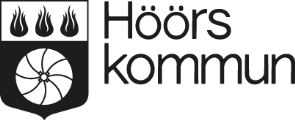 Barn- och utbildningsnämndenPROTOKOLLSammanträdesdatum2023-05-08Instans:Barn- och utbildningsnämndenBarn- och utbildningsnämndenTid och plats:Mejerigatan 4, måndagen den 8 maj 2023 kl 18:00-19:15Mejerigatan 4, måndagen den 8 maj 2023 kl 18:00-19:15Beslutande:Camilla Kampf (M), ordförandeAnna Ramberg (L), 1:e vice ordförandeJack Ljungberg (SD), 3:e vice ordförandeJessica Homonnay (S)Lars Andersson (SD)Suad Korlat, tjänstgörande ersättare för Pär Bjelvehammar (S)Anette Saxell (M), tjänstgörande ersättare för Gabriella Salomonsson Bicki (M)Erik Mårtensson (KD), tjänstgörande ersättare för Maria Jönsson (C)Kristina Toft (V), tjänstgörande ersättare för Björn Lindqvist (V)Paragrafer:§§ 35-44Justeringens plats och tid:Kommunkansliet, kommunhuset i Höör, 2023-05-12 klockan 08:15Sekreterare:Ulrika ÖsthallOrdförandeCamilla Kampf (M)JusterareKristina Toft (V)Förvaringsplats för protokolletKommunhuset, Södergatan 28, HöörÖvriga:Anneli Elmelid (MP)Marie Nilsson, utbildningschefAlexander Nyhrup, måltidschef, deltar §§ 35-39Melita Gottberg, utvecklingsstrategAnna V Svensson, ekonom, deltar §§ 35-42Magnus Gejdner, Lärarnas riksförbundUlrika Östhall, nämndsekreterare